Dear Sir/Madam,1	I would like to inform you that the International Telecommunication Union (ITU), at the kind invitation of the Nigerian Communications Commission (NCC), is organizing the 1st Digital African Week from 27 to 30 August 2019 in Abuja, Nigeria. 2	The 1st Digital African Week will be structured as follows:Bridging the Standardization Gap Training on “How to draft international standards” to be held on Tuesday, 27 August 2019 (morning only);ITU-T Study Group 20 Regional Group for Africa (ITU-T SG20RG-AFR) to be held on Tuesday, 27 August (afternoon only), Wednesday, 28 August (afternoon only) and Thursday, 29 August 2019 (morning only);Training on "Smart Sustainable Cities, Products and Services" to be held on Tuesday, 
27 August 2019 (afternoon only);ITU Forum on "Smart Sustainable Africa" to be held on Wednesday, 28 August 2019;ITU-T Study Group 5 Regional Group for Africa (ITU-T SG5RG-AFR) to be held on Thursday, 29 August (morning only) and Friday, 30 August 2019.Forum on "Human Exposure to Electromagnetic Fields (EMFs) in Africa" to be held on Thursday, 29 August 2019 (afternoon only);ITU Training on "E-waste Management and Circular Economy" to be held on Friday, 30 August 2019 (morning only);3	The Trainings and Forums will be held in English with simultaneous interpretation in French.4	Participation in the Trainings and Forums is open to anyone with an interest in topics related to smart and sustainable cities, frontier technologies, EMFs and circular economy. Participation in the events is free of charge.The objective of the Bridging the Standardization Gap Training is to provide an overview of ITU's standards-making process and to disseminate information about existing ITU-T standards.The objective of the Training on "Smart Sustainable Cities, Products and Services" is to provide a platform to discuss the development of smart sustainable cities with the implementation of ITU-T standards and Key Performance Indicators.The objective of the ITU Forum on "Smart Sustainable Africa" is to provide a platform to debate the role of new frontier technologies to address development challenges and build a Smart Sustainable Africa. This Forum will also provide an opportunity to share best practices, discuss new trends and raise awareness on the importance of international standards to unlock the potential of a circular economy. The objective of the Forum on "Human Exposure to Electromagnetic Fields (EMFs) in Africa" is to provide an overview of EMF issues to policy makers and other stakeholders with a special focus on Africa and to identify a few actions for consideration of ITU-T Study Group 5: Environment, Climate Change and Circular Economy. It will also present a series of ITU-T Recommendations on human exposure to EMFs.The objective of the ITU Training on "E-waste Management and Circular Economy" is to provide an overview of international standards and technical policy guidance and how policymakers and urban stakeholders can take advantages of them to achieve different SDGs. It will also provide a platform for stakeholders to discuss challenges and opportunities, sharing experiences and best practices including policies and standards aimed at increasing recycling of e-waste and other circular actions.5	The ITU-T SG5RG-AFR and SG20RG-AFR meetings will be restricted to delegates and representatives from Member States, Sector Members and Associates of ITU-T Study Group 5 and ITU-T Study Group 20 in the African and Arab regions respectively, in conformity with clause 2.3.3 of WTSA Resolution 1 (Rev. Hammamet, 2016).6	Information relating to the Trainings and Forums, including the draft programmes and practical information, will be made available on the 1st Digital African Week website at: https://www.itu.int/en/ITU-T/climatechange/Pages/1st-Digital-African-Week.aspx.This webpage will be regularly updated as new or modified information becomes available. Participants are requested to check periodically for new updates.7	To enable TSB to make the necessary arrangements concerning the organization of the Fora, please register for these events via the online form available on the 1st Digital African Week website as soon as possible, and no later than 27 July 2019. Please note that pre-registration of participants for the events is carried out exclusively online.8	We would like to remind you that citizens of some countries are required to obtain a visa in order to enter and spend any time in Nigeria. The visa must be requested and obtained from the Nigerian Embassy in your country. If there is no such office in your country, kindly avail of the visa services provided by the Nigerian Embassy closest to the country of departure. Those who require a personal invitation letter are invited to contact Ifeoma Uzochukwu by e-mail at iuzochukwu@ncc.gov.ng (Tel: +23494628748) with copy to tsbsg5@itu.int and tsbsg20@itu.int bearing the words “Letter of support for visa” as the subject and should be sent before the deadline of 27 July 2019.I look forward to your participation in the 1st Digital African Week.Yours faithfully,(signed)Chaesub Lee
Director of the Telecommunication
Standardization Bureau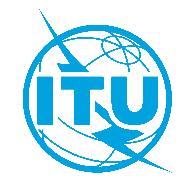 International telecommunication unionTelecommunication Standardization BureauInternational telecommunication unionTelecommunication Standardization BureauGeneva, 29 May 2019Geneva, 29 May 2019Ref:TSB Circular 172TSB Events/CBTSB Circular 172TSB Events/CBTo:-	Administrations of Member States of the Union;-	ITU-T Sector Members;-	ITU-T Associates;-	ITU AcademiaTo:-	Administrations of Member States of the Union;-	ITU-T Sector Members;-	ITU-T Associates;-	ITU AcademiaContact:Cristina BuetiCristina BuetiTo:-	Administrations of Member States of the Union;-	ITU-T Sector Members;-	ITU-T Associates;-	ITU AcademiaTo:-	Administrations of Member States of the Union;-	ITU-T Sector Members;-	ITU-T Associates;-	ITU AcademiaTel:+41 22 730 6301+41 22 730 6301To:-	Administrations of Member States of the Union;-	ITU-T Sector Members;-	ITU-T Associates;-	ITU AcademiaTo:-	Administrations of Member States of the Union;-	ITU-T Sector Members;-	ITU-T Associates;-	ITU AcademiaFax:+41 22 730 5853+41 22 730 5853To:-	Administrations of Member States of the Union;-	ITU-T Sector Members;-	ITU-T Associates;-	ITU AcademiaTo:-	Administrations of Member States of the Union;-	ITU-T Sector Members;-	ITU-T Associates;-	ITU AcademiaE-mail:tsbsg5@itu.int; tsbsg20@itu.inttsbsg5@itu.int; tsbsg20@itu.intCopy to:-	The Chairmen and Vice-Chairmen of Study Groups;-	The Director of the Telecommunication Development Bureau;-	The Director of the Radiocommunication BureauCopy to:-	The Chairmen and Vice-Chairmen of Study Groups;-	The Director of the Telecommunication Development Bureau;-	The Director of the Radiocommunication BureauSubject:1st Digital African Week (Abuja, Nigeria, 27-30 August 2019)1st Digital African Week (Abuja, Nigeria, 27-30 August 2019)1st Digital African Week (Abuja, Nigeria, 27-30 August 2019)1st Digital African Week (Abuja, Nigeria, 27-30 August 2019)